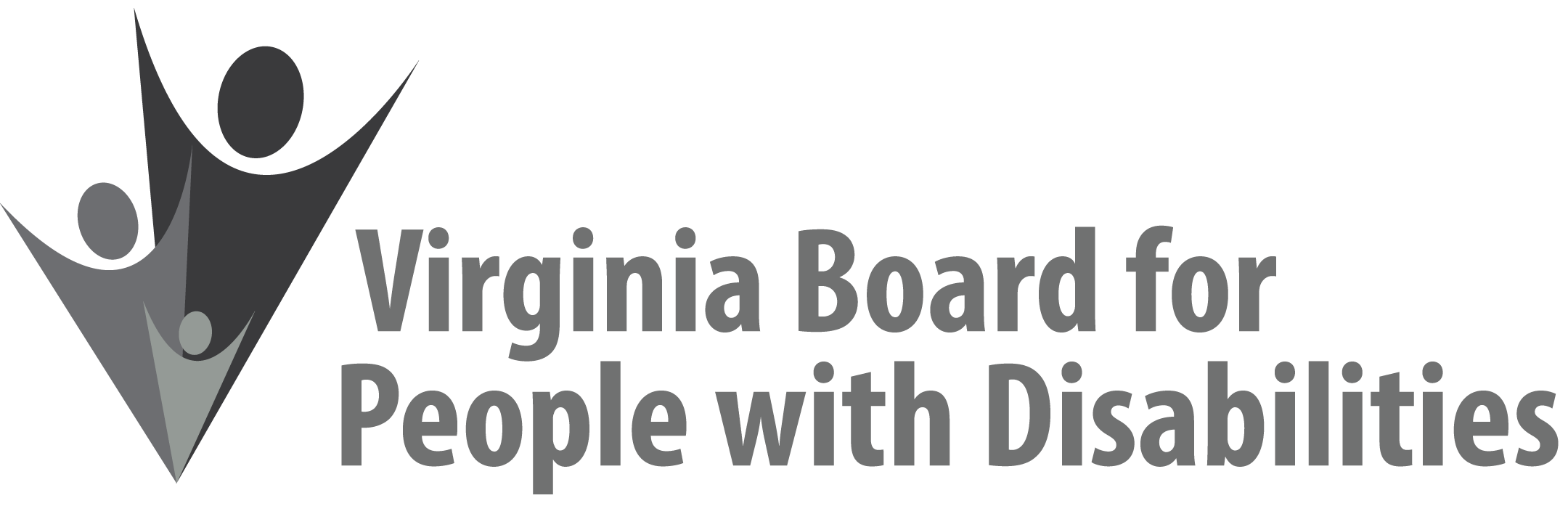 Mission
To create a Commonwealth that advances opportunities for independence, personal decision-making and full participation in community life for individuals with developmental and other disabilities.Vision 
Virginians with developmental and other disabilities direct their own lives and 
choose how they live, learn, work, and play.EXECUTIVE COMMITTEE MEETING AGENDAJune 7, 2017 – Four Points by Sheraton Hotel4700 S. Laburnum Avenue, ,  7:45am - 9:15am   Renoir C7:45		Call to Order and welcomes, Charles Meacham7:50	 	Review of Executive Committee Meeting Agenda (Attachment EC 1), Charles Meacham7:55 		Approval of Minutes of March 15, 2017 Executive Committee meetingACTION REQUIRED (Attachment EC 2), Charles Meacham7:58		Board Member Attendance (Attachment EC 3), Matthew Shapiro8:00		Questions on Executive Director’s Update (Attachment EC 4), Heidi Lawyer8:10		Alumni Development Program Update (Attachment AOT 3)		Penni Sweetenburg-Lee and Nia Harrison8:25	Agency Fiscal Report (Attachments EC 5), Nan Pemberton8:35	Grant Expenditure Update (Attachment ISP 3), Jason Withers8:45	SFY 2018 Agency Operating Budget (Attachment EC 6), ACTION REQUIRED, Nan Pemberton8:55		FFY 2018 LOI update, Jason Withers9:05		Nominations Committee Update, (Attachment BD 2), Charles Meacham9:10		Committee agendas, Committee Chairs9:15		Other Business/Adjourn